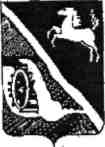   Дума Шегарского района                                       Томской областиРЕШЕНИЕ      с. Мельниково     26.01.2021г.                                                                                                    № 37  О работе Думы Шегарского района за 2020 годЗаслушав и обсудив представленную информацию о работе Думы Шегарского района за 2020 год,ДУМА ШЕГАРСКОГО РАЙОНА РЕШИЛА:        Принять к сведению  информацию «О работе Думы Шегарского района за 2020 год».   Председатель Думы Шегарского района                                         Л. И. НистерюкИнформация о работе Думы Шегарского района пятого – шестого  созывов за 2020 год.Дума Шегарского района осуществляет свои полномочия в соответствии с Конституцией РФ, Федеральным и областным законодательством, Уставом муниципального образования «Шегарский район».В составе Думы Шегарского района пятого созыва находилось 12 депутатов, избранных  13.09.2015 года на основе всеобщего равного и прямого избирательного права при тайном голосовании сроком на пять лет.13 сентября 2020 года состоялись выборы Депутатов Думы Шегарского района шестого созыва, в количестве 15 депутатов сроком на пять лет. Из состава депутатов избран Председатель Думы, образованы постоянно действующие комитеты Думы Шегарского района: бюджетно - контрольный, комитет по социальным вопросам и молодежной политике, комитет по предпринимательству, жилищно – коммунальному и сельскому хозяйству.         Основным направлением работы Думы в 2020 году являлась нормотворческая деятельность по тем вопросам, которые находятся в исключительной компетенции Думы района. Значительная часть времени на заседаниях Думы отдается бюджету, который определяет всю жизнь в районе. Процесс подготовки и рассмотрения бюджета района и его изменений проходит тщательную проработку на комитетах, проводятся публичные слушания, а затем утверждается Думой. Ряд вопросов на заседании Думы посвящался решению таких обязательных вопросов, как внесение изменений в Устав района в соответствии с изменениями законодательства РФ. В связи со сложившейся эпидемиологической обстановкой в стране, на заседаниях Думы и комитетах особое внимание уделялось таким вопросам как: - Информация о ситуации с коронавирусной инфекцией в Шегарском районе и мероприятия направленные на предотвращение распространения заболевания. Ситуация по коронавирусу;- Дополнительные меры и рекомендации по снижению рисков завоза и распространения новой коронавирусной инфекции.         Немаловажная функция представительного органа - это осуществление контроля над эффективностью расходования бюджетных средств. Учитывая то, что финансовых средств не всегда хватает, Дума вносит свои предложения, замечания. Поэтому отчеты о ходе реализации муниципальных программ обязательно заслушивались на заседаниях Думы. Так, депутатами были заслушаны:          - Программа  «Развитие образования в Шегарском районе на 2015 - 2020 годы»;         - Отчет о ходе реализации муниципальной программы «Развитие молодежной  политики в муниципальном образовании «Шегарский район»; Информация о реализации муниципальной программы «Доступная среда на период 2017- 2020годы» за 2019 год;          - Информация о реализации муниципальной программы «Развитие туризма на территории Шегарского района  на 2017- 2020 годы;          - Информация о муниципальной программе  «Старшее поколение в Шегарском районе на 2021-2023 годы»; - Информация о муниципальной программе «Поддержка специалистов на территории Шегарского района на 2020-2022 годы»; - Итоги реализации Стратегии социально – экономического развития муниципального образования «Шегарский район» до 2025 года» за 2019 год;- Информация о ходе реализации программы «Развитие малого и среднего предпринимательства в Шегарском районе на период 2018 -2020 годы»;- Информация о реализации муниципальной программы «Формирование современной городской среды на территории муниципального образования «Шегарский район» на 2018-2022 годы» за 2019 год; - Информация о реализации муниципальной программы «Развитие сельскохозяйственного производства и расширения рынка сельскохозяйственной продукции, сырья и продовольствия в части малых форм хозяйствования в Шегарском районе Томской области на 2018- 2020 годы»; - Информация о реализации муниципальной программы «Охрана окружающей среды на 2018-2020 годы» за 2019 год; - О ходе реализации программы «Развитие коммунальной инфраструктуры муниципального образования «Шегарский район» на 2018-2020 годы» за 2019 год; - Отчет о ходе реализации программы «Развитие малого и среднего предпринимательства в Шегарском районе на период 2018 – 2020 годы» за 2019 год;- О ходе реализации муниципальной программы «Развитие автомобильных дорог общего пользования местного значения на территории Шегарского района на период 2018-2020 годы» за 10 месяцев 2020года; - Отчет о ходе реализации программы «Повышение обеспечения пожарной безопасности на территории Шегарского района на период 2018 – 2020 года»;- Информация  о ходе реализации программы «Повышение обеспечения безопасности людей на водных объектах Шегарского района» на период 2018-2020 годов.Практически на каждом заседании депутаты  заслушивали отчеты, информации руководителей той или иной отрасли. Например:-  Информация  об использовании лесного фонда в Шегарском районе за 2019 год; - Отчет о деятельности Контрольно-счетного органа муниципального образования «Шегарский район» за второе полугодие 2019 года; - О реализации программ активной политики содействия занятости населения в Шегарском районе за 2019 год.  - Информация  «О состоянии криминогенной обстановки на территории  Шегарского района по итогам 2019 года».- Ежегодно заслушивается  Отчет Главы Шегарского района о результатах его деятельности, деятельности Администрации Шегарского района за 2019 год, а так же информация Глав сельских поселений о деятельности органов местного самоуправления по решению вопросов местного значения. Информация об увеличении доходной части бюджета сельских поселений за 2019 год;- Информация  о ходе подготовки к празднованию 75-летия Победы в Великой Отечественной войне;- Информация по итогам диспансеризации определенных групп взрослого населения в 2019 году;- Информация о практике работы и проблемах по развитию массового спорта в поселениях Шегарского района; - Результаты  работы спортивных инструкторов в поселениях района;- Информация о работе ОГБУ  «Центр социальной поддержки населения Шегарского района» за 2019 год;- Рассмотрели обращение Председателя профсоюзного комитета ЗАО «Шегарское АТП» - Горбуновой Н.П. ЗАО «Шегарское АТП»;          - Информация об эффективном использовании земельных участков на территории муниципального образования «Шегарский район» за 2019 год;                   - Информация о готовности к предупреждению и ликвидации последствий чрезвычайных ситуаций на территории Шегарского района в  весенний  – летний период 2020 года.Проблем в районе много, и понятно, что всем хотелось бы их поскорее решить. Однако ограниченность возможностей районного бюджета заставляет продумывать и прорабатывать вопросы, в особенности связанные с расходом финансовых средств. Предварительная подготовка вопросов, которые впоследствии выносятся на заседание Думы, происходит в постоянно действующих комитетах.                                                                         Дума района старается вникать во все сферы жизнедеятельности  района.           За  2020 год было проведено 10  заседаний, на которых было принято 89  решений.Структура принятых решений          От имени всех депутатов председатель Думы – Нистерюк Людмила Ивановна, представляла Думу Шегарского района в отношениях с населением, органами государственной власти, органами местного самоуправления, предприятиями, учреждениями и организациями, согласно пункта 2 статьи 8 главы 2 Регламента Думы Шегарского района от 29.12.2005г№13. Каждый месяц  Депутаты  проводят встречи с избирателями, не оставляют без внимания их обращения, просьбы, пожелания. В целом же обращения граждан отражают весь спектр существующих в районе социально-экономических проблем. Значительная часть, от числа поступивших обращений, касалась вопросов качества предоставляемых коммунальных услуг, эксплуатации и ремонта жилищного фонда, хозяйственной деятельности  жилищно-коммунальных служб различного уровня, медицины и образования.          В заключение отмечу, что за прошедший период Дума Шегарского района  в основном со своими задачами справилась. Соблюден баланс интересов, найдено взаимопонимание с исполнительной властью. Уверена, что совместными усилиями мы сможем добиться положительной динамики в решении актуальных вопросов нашего района.Наименование 2019 г.2020 г.Всего принято решенийиз них:9689 89   изменения и дополнения в Устав6 9 9  бюджетирование15 17 17  управление и распоряжение имуществом97 7  о ходе реализации  муниципальных программ       1919 19  деятельность ОМСУ Шегарского района13 17 17  иное342020